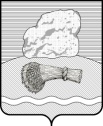 РОССИЙСКАЯ ФЕДЕРАЦИЯКалужская областьДуминичский районСельская Дума сельского поселения«ДЕРЕВНЯ ДУМИНИЧИ» РЕШЕНИЕ«17»  июня  2022 года                                                 	                                         №  9                                   Об утверждении Плана нормотворческой деятельностиСельской Думы сельского поселения «Деревня Думиничи» на второе полугодие 2022 годаРуководствуясь Уставом сельского поселения  «Деревня Думиничи», в целях контроля за деятельностью органов местного самоуправления сельского поселения  «Деревня Думиничи» и планирования работы Сельской Думы сельского поселения «Деревня Думиничи» Сельская Дума сельского поселения  «Деревня Думиничи»  РЕШИЛА:1. Утвердить  План нормотворческой деятельности Сельской Думы сельского поселения «Деревня Думиничи» на второе полугодие 2022 года, согласно приложению.2.    Настоящее решение вступает в законную силу с 01 июля 2022 года. 3. Настоящее решение подлежит обнародованию и размещению в информационно-телекоммуникационной сети "Интернет" на сайте органов местного самоуправления сельского поселения «Деревня Думиничи» /http://spduminichi.ru/.4. Контроль исполнения настоящего решения оставляю за собой.Глава сельского поселения 		                                   	Н.А.Соломина			Приложениек решению Сельской Думы сельского поселения «Деревня Думиничи» «17» июня 2022 года № 9План нормотворческой деятельности сельской Думы сельского поселения «Деревня Думиничи» на второе полугодие 2022 года.№№п/пНаименование нормативного правового актаСрокОтветственный12341Информация об исполнении бюджета сельского поселения «Деревня Думиничи» за первое полугодие 2022 года.июльПостоянная комиссия сельской Думы по бюджету и налогам2Принятие решения о порядке посещения субъектами общественного контроля органов местного самоуправления и муниципальных организаций сельского поселения «Деревня Думиничи», о порядке учета предложений, рекомендаций и выводов, содержащихся в итоговых документах субъектов общественного контроля, при оценке эффективности деятельности органов местного самоуправления и муниципальных организаций.июльПостоянная комиссия сельской Думы по законодательству и депутатской этикеАдминистрациясельского поселения «Деревня Думиничи»3Принятие решения о внесении изменений и дополнений в Устав сельского поселения «Деревня Думиничи»:- о проведении сходов граждан на части территории населенного пункта по вопросам использования средств самообложения;- в связи с принятием Закона Российской Федерации от 14.03.2020 №1-ФКЗ «О поправке к конституции Российской Федерации «О совершенствовании регулирования отдельных вопросов организации и функционирования публичной власти».октябрьПостоянная комиссия сельской Думы по законодательству и депутатской этике.Администрация сельского поселения4Информация об исполнении бюджета сельского поселения «Деревня Думиничи» за 9 месяцев 2022 года.октябрьПостоянная комиссия сельской Думы по бюджету и налогам5Отчет Главы администрации сельского поселения «Деревня Думиничи» о результатах его деятельности и о деятельности Администрации за 2022 год4 кварталГлава сельского поселения6Проекты решений о внесении поправок в действующие муниципальные правовые акты сельского поселения в соответствии с федеральным законодательством и законодательством Калужской областиПри необходимостиПостоянная комиссия сельской Думы по законодательству и депутатской этикеАдминистрациясельского поселения «Деревня Думиничи»7Проекты решений сельской Думы о признании утратившими силу некоторых нормативных правовых актов При необходимостиПостоянная комиссия сельской Думы по законодательству и депутатской этикеАдминистрациясельского поселения «Деревня Думиничи»8Принятие решений об утверждении проектов модельных  нормативно-правовых актов предложенных прокуратурой Думиничского районаПо мере поступленияПостоянная комиссия сельской Думы по законодательству и депутатской этике9О назначении и проведении публичных слушаний по проекту бюджета сельского поселения «Деревня Думиничи» на 2023 год и на плановый период 2024-2025 г.г.ноябрьПостоянная комиссия сельской Думы по бюджету и налогам10Об итогах публичных слушаний по проекту бюджета сельского поселения «Деревня Думиничи» на 2023 год и на плановый период 2024-2025 г.г.декабрьПостоянная комиссия сельской Думы по бюджету и налогам11Об утверждении бюджета сельского поселения «Деревня Думиничи» на 2023 год и на плановый период 2024-2025 г.г.декабрьПостоянная комиссия сельской Думы по бюджету и налогам12Об утверждении перспективного плана нормотворческой деятельности сельской Думы сельского поселения сельского поселения «Деревня Думиничи» на первое полугодие 2023 годадекабрьПостоянная комиссия сельской Думы по законодательству и депутатской этикеАдминистрациясельского поселения «Думиничи»